Руководство по эксплуатации:     Детектор металла TREKER GC-1002 поставляется полностью готовый к использованию. Для начала поиска вам необходимо вставить батарейку (крона 9В) и отрегулировать длину штанги и угол наклона поисковой катушки.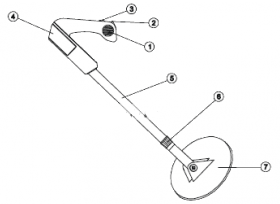 Динамик;LED индикатор;Вкл/Выкл/дисковый регулятор чувствительности;Отсек для батареи;Штанга;Зажим регулировки длины штанги;Поисковая катушка.Регулировка штанги:Поверните контргайку на штанге по часовой стрелке пока она не освободится (рис.А);Вытяните шток до требуемой длины (рис.В);Поверните контргайку против часовой стрелки, что бы зафиксировать шток в удобном положении.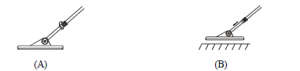 Регулировка наклона катушки:Ослабьте ручки на катушке и измените угол катушки до тех пор пока она не будет параллельно земле;Не сильно затяните ручки до тех пор пока катушка не перестанет вращаться.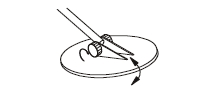 Установка батареи или аккумулятора:С помощью отвертки ослабьте винт, затем снимите крышку батарейного отсека (рис.С);Сопоставьте полярность батареи с рисунком внутри батарейного отсека. Вставьте батарею в том же направлении, как показано на рисунке (рис.D).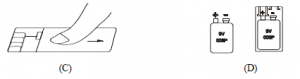 Работа с металлоискателем:     С металлоискателем TREKER 1002, вы сможете искать скрытые монеты, реликвии, драгоценности, золото и серебро.Когда металлоискатель обнаруживает металлический предмет, загорится светодиодный индикатор и будет слышен звуковой сигнал.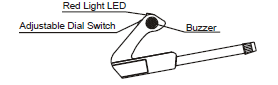 В области где вы хотите искать, проведите металлоискателем вдали от металлических объектов. Поверните ON / OFF переключатель чувствительности из положения OFF до того момента пока не загорится индикатор и будет слышен звуковой сигнал. Затем поверните дисковый переключатель немного назад  до тех пор, пока звуковой сигнал не исчезнет. (Это ключевой момент настройки металлоискателя в самый чувствительный режим);Медленно водите катушкой из стороны в сторону на уровне 2-5 см над землей;Как правило, когда обнаружится металлический объект вы услышите сильный сигнал и загорится светодиод.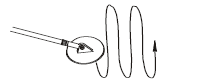 Примечание:Наиболее чувствительный режим может поменяться с изменением  окружающих условий;Чувствительность этого детектора металла составляет около 8 см на воздухе для монеты, когда катушка расположена параллельно плоской поверхности монеты;Громкость сигнала и яркость светодиода, не всегда на том же уровне, это определяется условиями окружающей среды, категорией металла, размером объекта и его глубиной залегания;Если вы используете ценный металл для проверки детектора, отметьте место где был зарыт объект, чтобы вам было проще найти его позже. Не оставляйте его в высокой траве или сорняках.Советы для поиска металлоискателем:Всегда используйте и отрегулируйте самый чувствительный режим для каждого поиска;Не махайте катушкой как маятником, водите параллельно земле;Берегите свое время. Вы можете пропустить цель, если идете слишком быстро.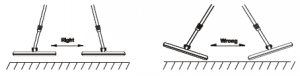 Уход за металлоискателем:Поисковая катушка полностью водонепроницаемая и может быть погружена в любую пресную или соленую воду. Тем не менее, не допускайте попадания воды в ручку. После использования катушки в соленой воде, промойте ее пресной водой, чтобы предотвратить коррозию металлических частей;Когда звук металлодетектора ослабевает, замените батарею на свежую;Не пытайтесь перезарядить батарейку, для этого подходят только аккумуляторы;Не храните металлоискатель со старой разряженной батареей, она может протечь;Эксплуатируйте металлоискатель мягко и осторожно. При падении могут повредиться платы, что может повлечь за собой не правильную работу аппарата.